COPPULL PARISH COUNCIL 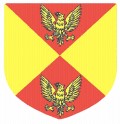 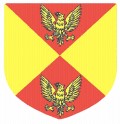                                               A Quality Parish Council – Working for the Residents of CoppullCOPPULL PARISH COUNCIL DETAILS COPPULL PARISH COUNCIL DETAILS FROM SEPTEMBER 2019FROM SEPTEMBER 2019COUNCILLORS & RESPONSIBILITIES COUNCILLORS & RESPONSIBILITIES Councillor Michael Atherton – East Parish Ward Chairman of the Parish Council, the    Management & Finance Committee &     Personnel Committee, Newsletter delivery /      adverts & Leisure Centre Trustee Telephone:  Mobile:        07780 971364 E-Mail:         michaelatherton42@gmail.com 15 Mountain Road COPPULL  PR7 5EL Councillor Marjorie Parkinson – East Parish Ward Vice-Chair of the Parish Council, the Management & Finance Committee and the Personnel Committee, Friendship Group and Newsletter delivery Telephone:  01257 793566 Mobile: E-Mail:         marjorieparkinson@hotmail.co.uk 79 Longworth Avenue COPPULL PR7 4PJ Councillor Nora Ball – East Parish Ward  Newsletter,  Environmental & Highway matters, Member of Management & Finance Committee Telephone:  Mobile:        07584494923 E-Mail:        nora.t.ball@gmail.com 78 Chapel Lane  	 	    COPPULL  PR7 4PN Councillor Pauline Cobham – East Parish Ward Member of Management & Finance Committee, Café Manager at Leisure Centre and Trustee Telephone:  01257 792443 Mobile:          E-Mail:        paulinecobham1@aol.com 30 Mountain Road COPPULL  PR7 5EL Councillor Janette Colecliffe – West Parish Ward Newsletter Telephone:  01257 793069 Mobile:   E-Mail:         krakenglass@gmail.com  5 Holt Avenue COPPULL  PR7 4PD Councillor Neil Coggins – East Parish Ward – Representative for Development ControlTelephone:  Mobile:        07764490365E-Mail:         neil_coggins@hotmail.com  Clancutt Lodge1a Clancutt LaneCOPPULL PR7 4NR Councillor Matthew Crook – East Parish Ward - Chairman of School Governors, Coppull Parish School – Newsletter DeliveryTelephone:   Mobile: E-Mail:         m.crook@coppullparish.lancs.sch.uk 19 Springfield Road COPPULL  PR7 5EJ Councillor Paul Eastham – East Parish Ward Allotments / Newsletter delivery Telephone:  01257 791713 Mobile:        E-Mail:         p.eastham75@btinternet.com 4 Meadow Way COPPULL  PR7 5DQ Councillor Steve Holgate – East Parish Ward Lancashire County Councillor, Chorley Councillor (Central)) and representative on Chorley Council’s Liaison and Neighbourhoods Committees - Newsletter delivery – Deputy MayorTelephone: Mobile:        07876 844243 E-Mail:    SteveHolgateChorleyguy1@hotmail.com 26 Athol Grove CHORLEY PR6 OLL Councillor Elaine Jones – West Parish Ward Newsletter Committee – Filing/Newsletter delivery, Member of Management & Finance Committee and Friendship GroupTelephone:  01257 793056 Mobile: E-Mail:        elainejones1103@gmail.com 44 Bogburn Lane COPPULL PR7 5JF Councillor Sheila Makin – East Parish Ward Finance Monitor, Member of Management & Finance Committee-  Environment/FootpathsTelephone:  01257 792896 Mobile: E-Mail:         sheilamakin@hotmail.co.uk 17 Springfield Road COPPULL  PR7 5EJ Councillor Lynne Moores – East Parish WardTelephone:  Mobile:          E-Mail:  lmoores1971@gmail.com65 Grange DriveCOPPULL  PR7 5FGCouncillor Maggie Peel-Impey– East Parish Ward Member of Management & Finance Committee, Policy Reviews Telephone:  01257 470465 Mobile:        07926115641E-Mail:         maggiepeel77@gmail.com 29 Holly Crescent COPPULL  PR7 4QJ Councillor Paul Taylor – East Parish Ward  Telephone:   Mobile:         07713097432 E-Mail:         paul.taylor270@btinternet.com 70 Spendmore Lane COPPULL  PR7 4PX Councillor Ashley Whittaker - West Parish WardTelephone:  Mobile:         07794122568 E-Mail:          ashpepe2k4@yahoo.co.uk53 Longfield AvenueCOPPULL  PR7 4QHSue Edwards – Parish Council Clerk Springfield Park Leisure Centre Springfield Road North COPPULL PR7 5EG Telephone:    01257 470120 Mobile:          07419375996E-Mail:          coppullparishcouncil@gmail.com Springfield Park Leisure Centre (For enquiries or bookings of activities) Jordan Smith - Manager Pauline Cobham – Café Manager Telephone:  01257 471481 